Four gallons of gasoline cost $16.80. What is the price per gallon?Franklin walked ½ mile in 8 ½ minutes. What is the unit rate in miles per minute?An artist made purple paint by mixing ½ quart of red paint and ¾ quart of blue paint. What is the ratio of red paint to blue paint in simplest form?Emma drank 1/4 of a milk shake in 1/12 of a minute. How many minutes will it take her todrink a full milk shake?Lillian eats 1/4 of a pound of grapes in 1/17 of a minute. How many minutes will it take her to eat a full pound of grapes?Sophia used 1/3 of an ounce of cheese to make 1/12 of a pound of pizza dough. How many ounces of cheese are needed to make apound of pizza dough?Ellie used 1/6 of a liter of water to make 1/21 of a casserole. How many liters of water does she need to make an entire casserole?Ashley needs to ride her bike to her friend’s house 96 miles away. She is riding at an average rate of 15 miles per hour. She has 6 hours to get there. Will she make it?A trail mix recipe calls for 1/3 pound of mixed nuts, 4/15 pound of raisins, and 2/5 pounds of granola. What is the ratio of raisins to mixed nuts in simplest form?A 12.5 oz bag of Doritos for $3.79 or a 3 oz bag for $1.00.48oz big gulp for $1.39 or a 32 oz coke for $.89.Caleb drives for 3 hours at 15 miles per hour. How far does he travel?50 head of cattle for $24,500 or 37 head of cattle for $18,870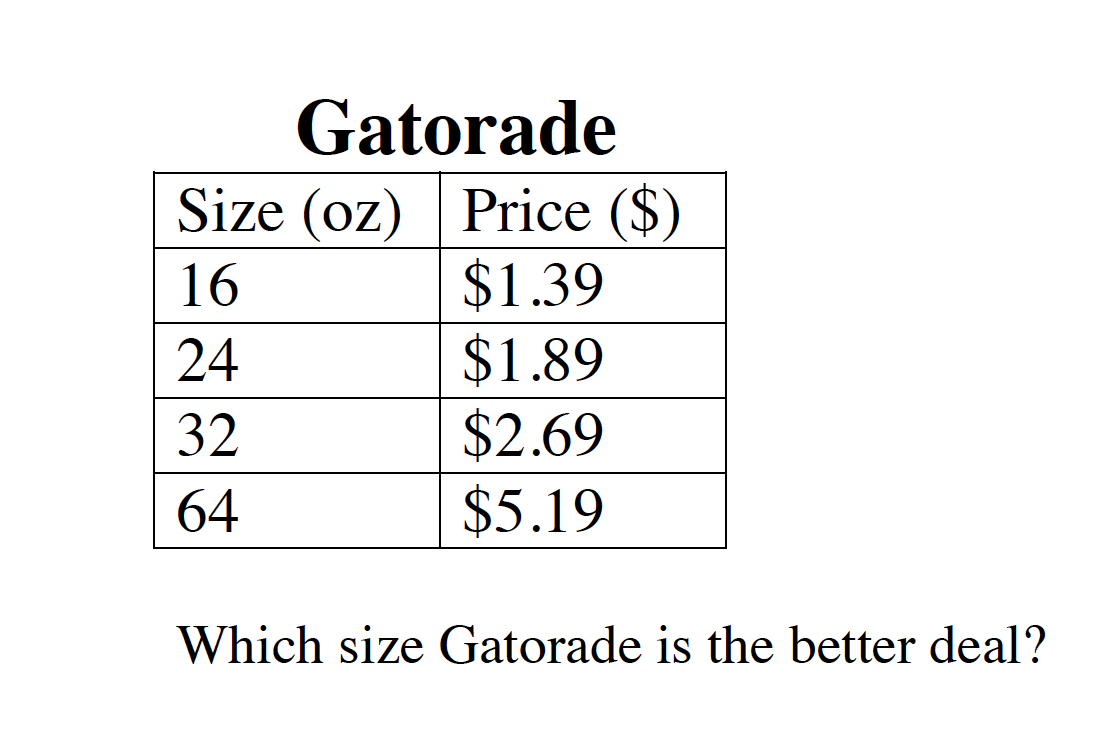 Claire power walks 1/9 of a mile in 1/54 of an hour. Compute the unit rate as the complex fraction.